IL COMITATO ORGANIZZATORE                                                          SONO APERTE LE ISCRIZIONI AL CAMPIONATO INTERPROVINCIALE  A SQUADRE DI BILIARDO BOCCETTE PER LA  STAGIONE SPORTIVA 2018 – 2019.LE ISCRIZIONI SI CHIUDERANNO VENERDI’ 16 NOVEMBRE 2018 ALLE ORE 17,00Modalità di iscrizione: pagamento per iscrizioniOgni società deve fare l’ affiliazione e le tessere dei giocatori nel proprio Comitato Territoriale.Ogni nuova società che iscrive squadre per la prima volta al campionato interprovinciale deve versare al Comitato di Empoli euro 75,00 ( per cauzione ) indipendentemente dal numero di squadre iscritte. ( Le società che hanno partecipato nel 2017-2018, salvo imprevisti, hanno già il deposito cauzionale ).Ogni società deve versare euro 80,00 per ogni squadra iscritta. Per iscrivere la squadra deve essere riempito il modulo apposito allegato a questa comunicazione.Ogni società deve versare euro 6,00 ( quota premiazione ) per ogni giocatore tesserato inserito nelle squadre partecipanti al campionato.Per favorire i versamenti al Comitato Territoriale UISP Empolese-Valdelsa, e limitare al minimo gli spostamenti per adempiere ai suddetti obblighi, proponiamo che  tutte le  società, impossibilitate a recarsi a Empoli, in v. XI Febbraio 28a  , per l’ iscrizione delle squadre al campionato, seguano il seguente percorso:Effettuare un versamento delle somme dovute( cauzione per nuove società, iscrizioni squadre, quota premiazione giocatori ) su C/C postale n. 18920504 intestato al COMITATO UISP  EMPOLI oppure effettuare un Bonifico Bancario alla BANCA DI CREDITO COOPERATIVO DI CAMBIANO filiale di EMPOLI sul CODICE IBAN intestato al COMITATO UISP EMPOLI n. IT09W0842537830000030217590Invio della domanda di iscrizione, compilata in ogni sua parte, al Comitato UISP di   Empoli, tramite fax ( 0571/711469 ) OPPURE E.MAIL . :  m.fulignati.empolivaldelsa@uisp.itInvio di fotocopia del versamento effettuato, al Comitato UISP di Empoli, tramite fax            Allo 0571/711469    O E.MAIL m.fulignati.empolivaldelsa@uisp.itPER ULTERIORI INFORMAZIONI E CONTATTI CON L’AMMINISTRAZIONE DEL COMITATO UISP DI EMPOLI TELEFONARE IN ORARIO DI UFFICIO AL N. 0571/711533                                                                                                             Il Coordinatore                                                                                                        MARCO  FULIGNATIÙDOMANDA DI ISCRIZIONE	Io sottoscritto………………………………………..nato a ………………….prov.(….) il…………. e residente a ……………………….prov (…..) via………………………………….n…,in qualità di Presidente del  circolo/soc. sportiva………………………situata a …………………....prov (….) in via…………………………………….n…….. Tel………………E-mail……………...………… regolarmente affiliata all’ UISP comitato territoriale di……………………………per la stagione sportiva 2014 – 2015 chiedo di iscrivere una squadra al Campionato col nome di ………………………………… giorno di gioco IN CASA)………………….COMPONENTI SQUADRADelego, inoltre, il sig…………………………………., tesserato di questo circolo/soc. sportiva e da questa indicato come responsabile di sala a conferire con la dirigenza della Lega Biliardo UISP ognivolta che si renda necessario.Dichiaro di accettare  i regolamenti UISP adesso in vigore e le successive possibili modifiche.lì……………………………………                                          firma……………………………Riservato all’ ufficio amministrazione Comitato UISP Empoli-valdelsaTutte le formalità sono state eseguite     SI   NOIl Circolo/la soc. sport. è in regola coi pagamenti     SI   NO  La squadra è regolarmente iscritta al campionato      SI   NOUISP Empoli-Valdelsa Lega Biliardo Boccette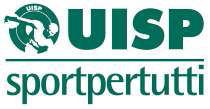 Comunicato Ufficiale n. 01 del 25 Settembre  2018Tel 0571/711533 Fax 0571/711469 sito www.uisp.it\empoliFulignati Marco 338/8356423   Email :  m.fulignati.empolivaldelsa@uisp.itUISP Empoli-Valdelsa Lega Biliardo SteccaTel 0571/711533 Fax 0571/711469  sito www.uisp.it\empoliFulignati Marco 338/8356423 Email :  m.fulignati.empolivaldelsa@uisp.itN.COGNOME E NOMECOGNOME E NOMECOGNOME E NOMECAPI. TANON. SQUADRE PRESENZA.N. SQUADRE PRESENZA.N. SQUADRE PRESENZA.CAT.CAT.N. TEL. CELLULAREN. TEL. CELLULAREINDIRIZZO E-MAIL       12345566